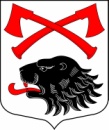 РОССИЙСКАЯ ФЕДЕРАЦИЯАДМИНИСТРАЦИЯ МУНИЦИПАЛЬНОГО ОБРАЗОВАНИЯКУСИНСКОЕ СЕЛЬСКОЕ ПОСЕЛЕНИЕКИРИШСКОГО МУНИЦИПАЛЬНОГО РАЙОНАЛЕНИНГРАДСКОЙ ОБЛАСТИРАСПОРЯЖЕНИЕВ соответствии с Порядком формирования, реализации и оценки эффективности муниципальных программ муниципального образования  Кусинское сельское поселение Киришского муниципального  района Ленинградской области, утвержденным постановлением Администрации Кусинского сельского поселения  от 13 октября 2015 года  № 256 с изменениями и дополнениями:  Утвердить детальный план реализации   муниципальной  программы «Развитие частей территории муниципального образования Кусинское  сельское поселение Киришского муниципального района Ленинградской области» на 2017 год  в редакции приложения 1 к настоящему распоряжению.Глава  администрации  						                         О.Н. Маркова Разослано: в дело, комитет финансов, бухгалтерия, прокуратура, официальный сайт, газета.Приложение 1 к распоряжению № 11-р  от 06.03.2017 г.Детальный план реализации муниципальной программы на 2017 год06 марта 2017 года№ 11 -р Об утверждении детального плана реализации   муниципальной  программы «Развитие частей территории муниципального образования Кусинское  сельское поселение Киришского муниципального района Ленинградской области» на 2017 год. № п/пНаименования подпрограммы,  мероприятияОтветственный исполнительОжидаемый результат  реализации мероприятияГод начала реализацииГод окончания реализацииОбъем ресурсного обеспечения на 2017 год, тыс. руб.Объем ресурсного обеспечения на 2017 год, тыс. руб.Объем ресурсного обеспечения на 2017 год, тыс. руб.№ п/пНаименования подпрограммы,  мероприятияОтветственный исполнительОжидаемый результат  реализации мероприятияГод начала реализацииГод окончания реализацииОбъем ресурсного обеспечения на 2017 год, тыс. руб.Объем ресурсного обеспечения на 2017 год, тыс. руб.Объем ресурсного обеспечения на 2017 год, тыс. руб.№ п/пНаименования подпрограммы,  мероприятияОтветственный исполнительОжидаемый результат  реализации мероприятияГод начала реализацииГод окончания реализацииВсегоОбластной бюджет Местный бюджет«Развитие частей территории муниципального образования Кусинское  сельское поселение Киришского муниципального района Ленинградской области»«Развитие частей территории муниципального образования Кусинское  сельское поселение Киришского муниципального района Ленинградской области»«Развитие частей территории муниципального образования Кусинское  сельское поселение Киришского муниципального района Ленинградской области»«Развитие частей территории муниципального образования Кусинское  сельское поселение Киришского муниципального района Ленинградской области»«Развитие частей территории муниципального образования Кусинское  сельское поселение Киришского муниципального района Ленинградской области»«Развитие частей территории муниципального образования Кусинское  сельское поселение Киришского муниципального района Ленинградской области»«Развитие частей территории муниципального образования Кусинское  сельское поселение Киришского муниципального района Ленинградской области»«Развитие частей территории муниципального образования Кусинское  сельское поселение Киришского муниципального района Ленинградской области»1.Содержание и ремонт систем и объектов водоснабжения     в населенных пунктахАдминистрация Кусинского сельского поселения Количество  отремонтированных  колодцев  в населенных пунктах (не менее 5 к концу 2018 года)20152018290,00232,0058,001.1.Устройство колодца в п.ст. ИрсаАдминистрация Кусинского сельского поселения Количество  отремонтированных  колодцев  в населенных пунктах (не менее 5 к концу 2018 года)20152018160,00128,0032,001.2.Чистка и ремонт колодца   в п.ст. ЖарокАдминистрация Кусинского сельского поселения Количество  отремонтированных  колодцев  в населенных пунктах (не менее 5 к концу 2018 года)2015201880,0064,0016,001.3.Оформление объекта недвижимости (колодец в п. Извоз) в муниципальную собственность (постановка на кадастровый учет з/у и объекта недвижимости, составление технического плана)Администрация Кусинского сельского поселения Количество  отремонтированных  колодцев  в населенных пунктах (не менее 5 к концу 2018 года)2015201850,0040,0010,002Ремонт автомобильных дорог местного значения  в населенных пунктах;Администрация Кусинского сельского поселения Доля  отремонтированных автомобильных дорог местного значения к общей протяженности дорог (не менее 15% к концу 2018 года)201520182135,001708,00427,004.1.Ремонт дороги в д. Березовик по ул. Дачная (от дома № 12 до дома № 17) Администрация Кусинского сельского поселения Доля  отремонтированных автомобильных дорог местного значения к общей протяженности дорог (не менее 15% к концу 2018 года)20152018400,00320,0080,004.2.Ремонт  дороги в с. Посадников Остров от дома № 50 до № 66 Администрация Кусинского сельского поселения Доля  отремонтированных автомобильных дорог местного значения к общей протяженности дорог (не менее 15% к концу 2018 года)201520181735,001388,00347,005Организация уличного освещения в населенных пунктахАдминистрация Кусинского сельского поселения Количество замененных и вновь установленных уличных фонарей не менее  47 шт. к концу 2018года.20152018100,0080,0020,005Организация уличного освещения в населенных пунктахАдминистрация Кусинского сельского поселения Количество замененных и вновь установленных уличных фонарей не менее  47 шт. к концу 2018года.20152018100,0080,0020,005.1.Ремонт уличного освещения в д. Березовик по ул. Дачная Администрация Кусинского сельского поселения Количество замененных и вновь установленных уличных фонарей не менее  47 шт. к концу 2018года.20152018100,0080,0020,006.Обеспечение санитарного состояния населенных пунктов Администрация Кусинского сельского поселения Доля ликвидированных несанкционированных свалок к концу 2018 года – 100%  20152018150,00120,0030,006.1.Ремонт площадки под ТБО в д. БерезовикАдминистрация Кусинского сельского поселения Доля ликвидированных несанкционированных свалок к концу 2018 года – 100%  2015201825,0020,005,006.2.Ремонт площадки под ТБО в с. Посадников Остров Администрация Кусинского сельского поселения Доля ликвидированных несанкционированных свалок к концу 2018 года – 100%  20152018125,00100,0025,007.Благоустройство населенных пунктовАдминистрация Кусинского сельского поселения Повышение  уровня    эстетики в населенном пункте, снижение   степени неудовлетворенности населения уровнем благоустройства.Количество обоснованных жалоб потребителей –  0 шт20162018450,00360,0090,07.1.Приобретение и установка детской площадки  в с. Посадников ОстровАдминистрация Кусинского сельского поселения Повышение  уровня    эстетики в населенном пункте, снижение   степени неудовлетворенности населения уровнем благоустройства.Количество обоснованных жалоб потребителей –  0 шт20162018150,0120,0030,007.2.Благоустройство подходов к д. Мелехово  и п. Извоз (ремонт пешеходных мостков) (вблизи ж/д моста через р. Тигода)Администрация Кусинского сельского поселения Повышение  уровня    эстетики в населенном пункте, снижение   степени неудовлетворенности населения уровнем благоустройства.Количество обоснованных жалоб потребителей –  0 шт20162018300,00240,0060,00ИТОГО Администрация Кусинского сельского поселения 3125,002500,00625,00